CAREER OBJECTIVES:	To showcase and enhance my abilities and skills as a Food and Beverages profession in order to contribute success.SKILLS:                  Can handle costumer complaints, inquiries, need in efficient manners.	      Can work with less supervision and easily cope up with time pressure.	      Can motivate co-employee in achieving company goals.	      Costumer Service Oriented                  Excellent written and verbal communication skills	      Computer LiterateEDUCATIONAL BACKGROUND:              COURSE             :  Bachelor of Science in Hotel and Restaurant Management              TERTIARY        :  Pangasinan State University                       Pangasinan                                         2005 – 2009PERSONAL BACKGROUND:      Date of Birth			            : 	November 17, 1987      Age				            :	28      Civil status			            :	Married      Sex				            :	Female      Citizenship			            : 	Filipino      Height			                        :	5’2”      Weight			                        :	60 kg        Religion			                        :           Roman Catholic WORKING EXPERIENCE:            Bravo Trading  and Contracting Services           Waitress                 Qatar                February 2014-february 2016             Outsource Server              Le Vesuvio Restaurant, Qatar                              (December 2015– February 2016)              Private Dining Restaurant, Qatar                          (September 2014– October 2015) On-Call Part time               -Grand Hyatt Hotel                     -St. Regis Doha Hotel                -Regency Hall               -Plaza Inn            JOB DESCRIPTION         -Welcome and Greet the Guest                -Offer appropriate and seating arrangements               -Present and Discuss Menus                                         -Answer questions and provide suggestions on food and beverage options               -Take orders and enter into POS System                -Serve food and beverages including specialty dishes               -Delivered and presented food orders in a well-timed and efficient manner                     -Maintain the proper condition and cleanliness of dining areas and servicing equipment  Gingham Market and Beyond Incorporation              Waitress/Cashier  (DELI24)                    Philippines                                  May 15, 2012  to May 16, 2013                       JOB DESCRIPTION                      -Prepare all the food we serve                      -Taking order                      -Serving Food                      -Cashier                      -Responsible in cash handling and depositing                      -Make an daily inventory    Vasco Trading and Contracting Company             Waitress	                     Qatar                       September 22, 2009  to September 29, 2011             JOB DESCRIPTION:                  * Outsource staff in Marriot Doha Hotel and W Doha Hotel                 *  Handling, serving and taking care of guest function in such us:[                        -Sheik or royal family wedding                         -VIP conference                        -Ladies wedding                        -Breakfast, lunch and dinner function TRAINING/SEMINAR ATTENDED:  On- the- Job Training       Housekeeping and Food & Beverages Department         Nov. 17, 2008 to Feb. 08, 2009                                Shipboard Training      Apprenticeship by Experience Program (APEX)       Covering Hotel Operation of Services Vessel, Familiarization and  	       Basic Safety on Board. 	        October 26-31, 2007               5-Day Short Term Course in CULINARY ARTS        (Fruits and Vegetables Carvings)        October 17-21, 2005        Pangasinan School of Arts and Trades(TESDA)First Name of Application CV No: 1669494Whatsapp Mobile: +971504753686 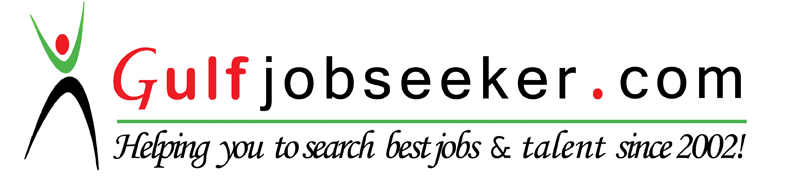 